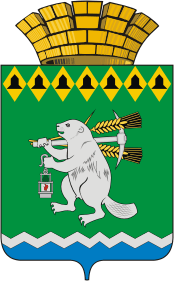 Дума Артемовского городского округаVI созыв85 заседаниеРЕШЕНИЕот 24 июня 2021 года                                                                                 № 852		     		                   	Об утверждении отчета об исполнении Программы управлениясобственностью Артемовского городского округа за 2020 годРуководствуясь статьей 30 Положения об управлении собственностью Артемовского городского округа, принятого решением Думы Артемовского городского округа от 27.02.2014 № 437 (с изменениями), статьей 23 Устава Артемовского городского округа,Дума Артемовского городского округа РЕШИЛА: 1. Утвердить отчет об исполнении Программы управления собственностью Артемовского городского округа за 2020 год (Приложение).2.  Решение опубликовать в газете «Артемовский рабочий» и разместить на Официальном портале правовой информации Артемовского городского округа (www.артемовский-право.рф) и на официальном сайте Думы Артемовского городского округа в информационно-телекоммуникационной  сети «Интернет».3. Контроль исполнения решения возложить на постоянную комиссию по экономическим вопросам, бюджету и налогам (Соловьев А.Ю.).Председатель ДумыАртемовского городского округа                                                          В.С. Арсенов